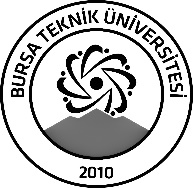 BURSA TEKNİK ÜNİVERSİTESİLİSANSÜSTÜ EĞİTİM ENSTİTÜSÜBURSA TEKNİK ÜNİVERSİTESİLİSANSÜSTÜ EĞİTİM ENSTİTÜSÜBURSA TEKNİK ÜNİVERSİTESİLİSANSÜSTÜ EĞİTİM ENSTİTÜSÜÖĞRENCİ BİLGİLERİÖĞRENCİ BİLGİLERİÖĞRENCİ BİLGİLERİÖĞRENCİ BİLGİLERİAdı- SoyadıAdı- SoyadıDeniz BaşDeniz BaşAnabilim DalıAnabilim DalıGeoteknikGeoteknikDanışmanıDanışmanıDr. Öğr. Üyesi Eray YILDIRIMDr. Öğr. Üyesi Eray YILDIRIMSEMİNER BİLGİLERİSEMİNER BİLGİLERİSEMİNER BİLGİLERİSEMİNER BİLGİLERİSeminer AdıSeminer AdıKatkı Malzemeleri ile Zemin İyileştirmesiKatkı Malzemeleri ile Zemin İyileştirmesiSeminer TarihiSeminer Tarihi12/01/202312/01/2023Seminer Yeri Seminer Yeri ZoomSaat: 13:30Online Toplantı Bilgileri Online Toplantı Bilgileri https://us04web.zoom.us/j/8537995393?pwd=WGNrSUlpelNjNURvOERacGpQVjZ0Zz09şifre: 402544https://us04web.zoom.us/j/8537995393?pwd=WGNrSUlpelNjNURvOERacGpQVjZ0Zz09şifre: 402544Açıklamalar: Bu form doldurularak seminer tarihinden en az 3 gün önce enstitu@btu.edu.tr adresine e-mail ile gönderilecektir.Açıklamalar: Bu form doldurularak seminer tarihinden en az 3 gün önce enstitu@btu.edu.tr adresine e-mail ile gönderilecektir.Açıklamalar: Bu form doldurularak seminer tarihinden en az 3 gün önce enstitu@btu.edu.tr adresine e-mail ile gönderilecektir.Açıklamalar: Bu form doldurularak seminer tarihinden en az 3 gün önce enstitu@btu.edu.tr adresine e-mail ile gönderilecektir.